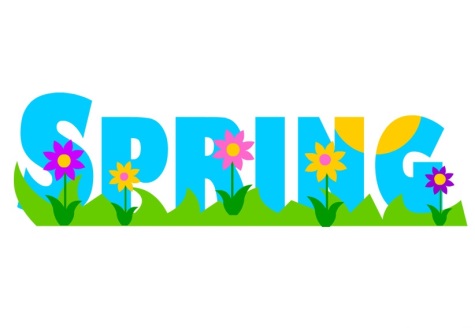 Departamento de Programas Estatales y FederalesReunión del Comité Consultivo de Estudiantes del Idioma Inglés del Distrito Escolar (DELAC, por su siglas inglés)Lunes, 12 de marzo, 2018 – 5:00 – 6:30 p.m. – Sala de Reuniones de la Mesa Directiva del Distrito EscolarAGENDA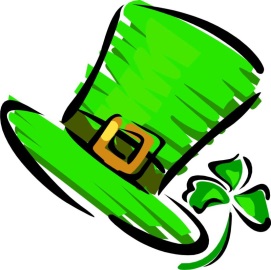     Martha Ramírez, Presidenta  .  Sandra Pinal, Vicepresidenta   .  Raymundo Mendoza, Secretario de ActasTemasModeradoresTiempoApuntesBienvenidaSandra Garcia5:00 p.m.Acta de la reunión del 12 de febrero de 2017Todos los miembros5:05 p.m.Sesión de revisión/aporte de todos los miembros para el Plan de Control Local y Rendición de Cuentas (LCAP, por sus siglas en inglés)Sandra Garcia5:15 p.m.Otros temasTodos los miembros6:15 p.m. AnunciosTodos los miembros6:20 p.m.